FAO Parish and Town Councils: Is driven grouse Shooting driving away Jobs as well as Wildlife?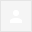 Hi  - I believe that the petition link below is of enormous relevance and interest to your community, nowhere in the north of England is far from a grouse moor - all it is asking for is something we should have had years ago, proof that public monies ('agricultural' subsidies usually) are being spent for the best public interest. I do not believe this is the case re the money given to grouse shooting estates and feel rural communities are losing economic opportunities and an enhanced quality of life  due to their overwhelming presence. No one can legitimately object to ensuring public funds are being well spent, least of all those receiving them so I would be extremely grateful if your Councillors\members and inhabitants at least knew of the existence of this petition, I have copied in a link to it as well as to an article that gives more background as well as several other sources of relevant information  - discussion and government scrutiny of driven grouse shooting is currently further ahead in Scotland. Thank you Les Wallace, 86 Alyth Drive, Polmont, Falkirk, FK2 0YWhttps://petition.parliament.uk/petitions/226109https://markavery.info/2018/09/27/guest-blog-driven-grouse-shooting-your-bluffs-been-called-by-les-wallace/https://www.theguardian.com/environment/2016/oct/28/grouse-shooting-estates-shored-up-by-millions-in-subsidieshttps://raptorpersecutionscotland.files.wordpress.com/2018/11/revive-report-2018.pdfInboxx18 Jan 2019, 16:29 (3 days ago)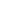 